* Item 15 specify if there is a current investigation into the medical certificate and licence, or suspension or revocation thereof.** Item 16: e.g. has it been rendered valid according 1.2.1 of Annex 1 of the Chicago Convention?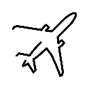 INFORMATION NOTE ON DATA PROTECTION 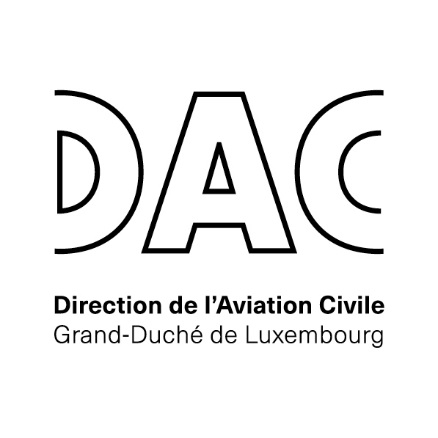 NOTICE D’INFORMATION SUR LA PROTECTION DES DONNEES PART 1: FAA Airman statusPART 1: FAA Airman statusPART 1: FAA Airman statusPART 1: FAA Airman statusPART 1: FAA Airman statusItemICAOAnnex IDescriptionIn accordance with the Chicago Convention on International Civil Aviation, Article 29,c); 32,a); 40; and Annex 1 to the Convention, para 1.2.1.In accordance with the Chicago Convention on International Civil Aviation, Article 29,c); 32,a); 40; and Annex 1 to the Convention, para 1.2.1.1(i)State of licence issue USAUSA2(ii)Category/Class of FAA certificateAEROPLANES: PPL   CPL   ATPL AEROPLANES: PPL   CPL   ATPL 3Licence issue date (dd/mm/yyyy)(dd/mm/yyyy)4(iv)Full name(Last and first names)5(iv a)Date of birth (dd/mm/yyyy)Or National ID number6(xiv)Other details(place of birth)7(v)Address:- Permanent address:- Postal address:8Contact details: - email and - phone number9(vi)Nationality10(viii)Issuing authority (conditions under which the licence was issued, where necessary)FAAFAA11(xii)Valid and non-expired ratings/privileges andcertificates held(Only Class or Instrument ratings)Ratings and certificatesIssue date (dd/mm/yyyy)11(xii)Valid and non-expired ratings/privileges andcertificates held(Only Class or Instrument ratings)12 Expired ratings: N/A12 Expired ratings: N/A12 Expired ratings: N/A12 Expired ratings: N/A12 Expired ratings: N/A13(xiii)Remarks, i.e. special endorsements relating to limitations, restrictions, or endorsements for privilegesSpecial endorsementsSpecial endorsements13(xiii)Remarks, i.e. special endorsements relating to limitations, restrictions, or endorsements for privilegesLast Flight Review in English (for language request)Date (dd/mm/yyyy13(xiii)Remarks, i.e. special endorsements relating to limitations, restrictions, or endorsements for privileges14 Details on completion of theoretical-knowledge or flight instruction, theoretical-knowledge examination or skill test in other Member States, if applicable : N/A14 Details on completion of theoretical-knowledge or flight instruction, theoretical-knowledge examination or skill test in other Member States, if applicable : N/A14 Details on completion of theoretical-knowledge or flight instruction, theoretical-knowledge examination or skill test in other Member States, if applicable : N/A14 Details on completion of theoretical-knowledge or flight instruction, theoretical-knowledge examination or skill test in other Member States, if applicable : N/A14 Details on completion of theoretical-knowledge or flight instruction, theoretical-knowledge examination or skill test in other Member States, if applicable : N/A15Past or pending enforcement actionYes No (If yes, please give details on a separate page.)Yes No (If yes, please give details on a separate page.)16Is the licence in point 2 a validation issued by the FAA on the basis of a licence issued by another Contracting State to the Chicago Convention.**Yes No (Please add details hereunder)Yes No (Please add details hereunder)17Initial PART-MED medical certificate:Date of issue: dd/mm/yyyyDate of examination: dd/mm/yyyyClass:Date of issue: dd/mm/yyyyDate of examination: dd/mm/yyyyClass:PART 2: Application for PART-FCL licenceI,_________________________________________ (last name, first name) hereby apply for a PART-FCL licence or rating.Type of licence applied for: Private Pilot licence - Aeroplanes:  None Ratings applied for: SEP(L)   MEP(L)   Night Rating   IR(A) for SE   IR(A) for ME Holder of a PART-FCL licence: Yes:    No In case of holder of a PART-FCL Licence:a) Part-FCL license number:______________________________________________b) Type of license:______________________________________________________c) State of license issue:_________________________________________________Have you passed the EU theoretical-knowledge or flight instruction, theoretical-knowledge examination or skill test in another EU Member State than this one? Yes:  No If yes, please indicate which country: Theoretical Knowledge Examination: _________________________Flight instruction:____________________________________Skill Test: _________________________________________I hereby declare, that I have not submitted any other request to another competent authority of a Member State of EASA.I do not hold any PART-FCL, Part-BFCL or Part-SFCL licence in any other Member State of EASA.I have never held any personnel license, certificate, rating, authorization or attestation with the same scope and in the same category issued in another Member State, which was revoked or suspended in any other Member State.I have fully reviewed the Procedure DAC-LIC 113 and have submitted all of the necessary paperwork for my application to be considered.I hereby declare that the information provided on this application form is true, complete and correct to the best of my belief and knowledge. I understand that any intentional false declaration is punishable by law.I hereby declare, through my signature below, that I authorize the FAA to verify the contents of this applicant from information derived from my airmen record maintained by the FAA in accordance with the Privacy Act, under Privacy Act System of Record, Aviation Record on Individuals, SORN 847.Signature of the applicant and Date of application:Attachments:a) Copies of: FAA pilot certificate Valid medical certificates (FAA and EU-Part MED) Passport or equivalent proof of identity Logbook to show other relevant information, e.g. experience, the last flight review, the training performed Skill test form and related documentationb) Written documentation to demonstrate the currency as stated in (11) abovec) Proof of payment:IBAN: LU77 0019 3655 1997 3000 / Bic: BCEELULL Account holder: ALSA S.A. / Address: 4, rue Lou Hemmer, L-1748 Luxembourg For the issue of a PPL(A):Reference: 24(2) / Amount: 268 €For the issue of a SEP(A) or MEP(A) class rating:Reference: 14(1) / Amount: 177 €For the issue of an Instrument Rating:Reference: 13(2) al.1 / Amount: 215 €For the issue of a Night Rating:Reference: 16(3) / Amount: 122 €If several items are applied for simultaneously, only the highest fee has to be paid.Any incorrect information could disqualify the applicant from being granted a personnel licence, certificate, rating, authorisation or attestation. In case of doubts, the DAC will contact the competent authority of the Member State where the applicant may have previously held any personnel licence, certificate, rating, authorisation or attestation or contact the FAA for any further information.Personnel licencesLicences du personnelPersonal data are processed for the purpose of aviation safety by guaranteeing that only persons possessing the required competences obtain a pilot licence, aircraft maintenance licence or cabin crew attestation. Les données à caractère personnel sont traitées en vue de la sécurité des activités aériennes en garantissant que seules les personnes possédant les compétences requises obtiennent une licence de pilote, une licence de maintenance d’aéronef ou un certificat de membre d’équipage. The data subject has the right :to access to their personal data,to rectification or erasure of personal data or restriction of processing,to object to processing,by contacting the data protection officer (dpo@av.etat.lu). Proof of identity has to be included in the request (ex. copy of identity card or passport, licence number, etc.).Toute personne concernée a le droit : d’accéder à ses données personnelles,de demander la rectification ou l’effacement des données personnelles, ou la limitation du traitement,de s’opposer au traitement,en contactant le délégué à la protection des données (dpo@av.etat.lu). Une preuve de l’identité doit être jointe à la demande (ex. copie de la carte d’identité ou du passeport, numéro de la licence, etc.).Toute personne concernée a le droit : d’accéder à ses données personnelles,de demander la rectification ou l’effacement des données personnelles, ou la limitation du traitement,de s’opposer au traitement,en contactant le délégué à la protection des données (dpo@av.etat.lu). Une preuve de l’identité doit être jointe à la demande (ex. copie de la carte d’identité ou du passeport, numéro de la licence, etc.).Failure to provide the requested data will prevent the issuance, renewal/revalidation or transfer of the licence or attestation.Le fait de ne pas fournir les données à caractère personnel requises à la DAC fera obstacle à la délivrance, le renouvellement/la revalidation ou le transfert de la licence ou du certificat en question. For more detailed information on the protection of your personal data, please consult our website: https://dac.gouvernement.lu/en/data-protection.htmlPour des informations plus détaillées sur la protection de vos données personnelles, veuillez consulter notre site web : https://dac.gouvernement.lu/fr/protection-donnees.html Pour des informations plus détaillées sur la protection de vos données personnelles, veuillez consulter notre site web : https://dac.gouvernement.lu/fr/protection-donnees.html 